TER HÁBITOS DE HIGIENE CONTRIBUI PARA UMA SAÚDE MELHOR.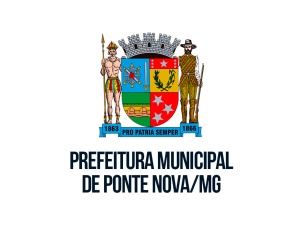 EM TEMPOS DE PANDEMIA, ESSES HÁBITOS SE TORNAM AINDA MAIS IMPORTANTES.LEMBRE – SE DE SE CUIDAR BEM!OBSERVE ABAIXO ALGUNS HÁBITOS DE HIGIENE MUITO IMPORTANTES.EM SEGUIDA REALIZE AS ATIVIDADES COM CAPRICHO.COPIAR NO CADERNO ESSES HÁBITOS, NUMERANDO-OS NUMA LISTA. COLORIR AS GRAVURAS. 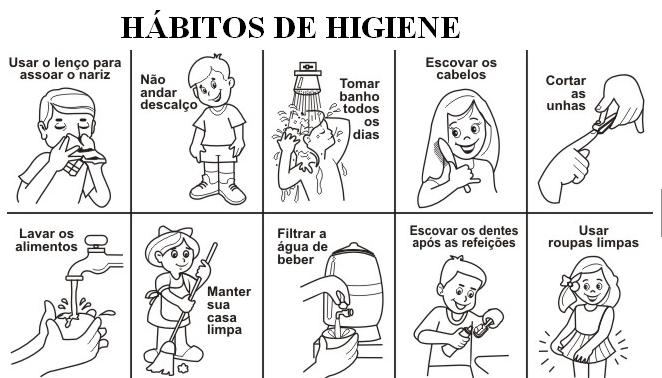 LEMBRANDO QUE O LENÇO AO ASSOAR O NARIZ DEVE SER DE PAPEL E JOGADO FORA EM SEGUIDA AO SER USADO.LAVAR AS MÃOS VÁRIAS VEZES AO DIA COM ÁGUA E SABÃO É UM HÁBITO DE HIGIENE MUITO IMPORTANTE NESSA ÉPOCA DE CORONAVÍRUS.